УГОВОР О СПОРТСКОМ УСАВРШАВАЊУ(А)ЗА ИГРАЧ-ИЦЕ ОД 14 ДО 18 ГОДИНАЗакључен дана:      	.Члан 1.Клуб се обавезује да обезбеди играчу-ици:1.1  сва права која произилазе из чланства у клубу;1.2да буде упознат са свим Општим актима клуба (Статут, Правилници,Одлуке и сл.);1.3  здравствену заштиту имедицинску негу и да сноси све трошкове  лечења и рехабилитације услед повреда које су настале као последица извршавања обавеза изОвог уговора,осим оних који су покривени обавезнимЗдравственим осигурањем које играч-ица има;1.4  неопходне услове за спортско усавршавање;1.5  да остварује своја права у оквиру одбојкашке организације;1.6  поред свега наведеног,клуб се обавезује да обезбеди играчу-ици и:Члан 2.Играч-ицасеобавезује:2.1  да извршава све обавезе које произилазе из чланства у клубу;2.2  да у свему поступа у складу са Општим атима клуба и ОСС;2.3  да се савесно залаже за остварење успеха и резултата клуба и да испуњава све спортске обавезе по налогу тренера и других стручних лица;2.4  да се уредно одазива на позиве за наступ у репрезентативним селекцијама;2.5 да се придржава упутства лекара у погледу потребног лечења од повреда и других болести;2.6  да учествује у маркетиншким и хуманитарним активностима клуба;2.7  да чува углед и друге интересе клуба;2.8  поред свега наведеног, играч-ица се обавезује и:Члан 3.Овај уговор  истиче по завршетку такмичарске године._------------------------------------Играч-ица који има овај уговор, обавезан је да потпише са клубом Уговор о стипендирању, уколико му-јој клуб то понуди.Члан 4.Одбојкашки клуб и играч-ица могу раскинути овајуговор споразумно и пре истека уговореног рока.Члан 5.Уколико играч-ица пуни 14 година у току такмичарске године, није у обавези да потпише овајуговор до истека такмичарске године.Уколико јеиграчу-ици истекао овајуговор, или нема уговор, а пунолетство стиче после оба прелазна рока, било који клуб може са играчем-ицом заклључити исти тип уговора, који ће важити до краја такмичарске године.Члан 6.У случају спора по овом уговору надлежна је Арбитража ОС Србије.Члан 7.Ова југовор је направљен учетири (4) истоветна примерка, по један (1) задржавају потписници уговора, а по један (1) примерак задржава надлежна Комисија за регистрацију и Национална комисија за регистрацију ОС Србије.У   ___________________   	                  .Потпис овлашћеног лица и печат Клуба	Потпис оба родитеља-старатеља:	Потпис играча-ице:    -------------------------------------------------------                      -----------------------------------------------               ------------------------------------------- ____________________________                             _____________________________               _______________________	------------------------------------------------                                                                                        _	_________________________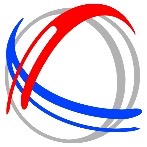 ОДБОЈКАШКИ  САВЕЗ  СРБИЈЕ11000 Београд, Теразије 35/II, Тел./Факс: (011) 3231.257 и 3232.985, Ел. пошта: ossrb@ossrb.orgОбразацКОМИСИЈА ЗА РЕГИСТРАЦИЈУУОСУОДБОЈКАШКИ КЛУБОДБОЈКАШКИ КЛУБОДБОЈКАШКИ КЛУБИГРАЧ-ИЦА:ИГРАЧ-ИЦА:Адресa:Датум рођења:Пол:Место рођења: ЈМБГ:
Родитељи-старатељи:ЈМБГ:Адресa:Датум рођења:Пол:Место рођења: ЈМБГ:
Родитељи-старатељи:ЈМБГ:женски     	мушки      Овлашћенолице:ЈМБГ:Функција у клубу:Овлашћенолице:ЈМБГ:Функција у клубу:Датум рођења:Пол:Место рођења: ЈМБГ:
Родитељи-старатељи:ЈМБГ:женски     	мушки      Овлашћенолице:ЈМБГ:Функција у клубу:Овлашћенолице:ЈМБГ:Функција у клубу:Датум рођења:Пол:Место рођења: ЈМБГ:
Родитељи-старатељи:ЈМБГ:Овлашћенолице:ЈМБГ:Функција у клубу:Овлашћенолице:ЈМБГ:Функција у клубу:Датум рођења:Пол:Место рођења: ЈМБГ:
Родитељи-старатељи:ЈМБГ:Овлашћенолице:ЈМБГ:Функција у клубу:Овлашћенолице:ЈМБГ:Функција у клубу:Датум рођења:Пол:Место рођења: ЈМБГ:
Родитељи-старатељи:ЈМБГ:Датум овере:___________________Потпис и печат овлашћеног лица надлежне Комисије за регистрацију: